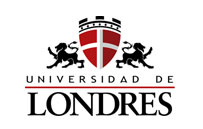 GUÍA DE EXÁMENES FINALES Y EXTRAORDINARIOSOrientación Educativa V1.- ¿Qué se requiere para elegir una carrera?2.- ¿Socialmente qué responsabilidad tiene la elección de una carrera?3.- ¿Cuántas áreas existen?4.- ¿Qué las caracteriza?5.- Menciona al menos 4 carreras de cada área.6.- ¿A qué se llama perfil de carrera?7.- ¿Cuándo se abre la convocatoria UNAM y cuáles son sus requisitos? 8.- ¿Qué es una oferta educativa?9.- ¿Cómo se define la oferta laboral?10- ¿Cómo se define la demanda laboral?11.- ¿Cómo se define una habilidad?12.- ¿Cómo se define aptitud?13.- ¿Cómo se define actitud?14.- ¿Cómo se define la palabra intereses?15.- ¿Qué es son los valores y cómo influyen en la elección de la carrera?16.- ¿Cuál es la definición de Test? 17.- ¿Menciona al menos el nombre de un test que ayuda a la definición de la elección de carrera?18.- ¿Cuántas horas aproximadamente se requieren para la toma de decisión de una carrera y que pasos se recomiendan seguir?19.- ¿A qué se le llama plan de vida y carrera?20.- ¿Cuál es el objetivo del plan de vida y carrera?21.- ¿Cuáles son los rubros que conforman un plan de vida y carrera?22.- ¿Cómo se emplea en la toma de decisiones de la elección de área? 23.- ¿Qué es PROUNAM?24.- ¿A qué se le llama toma de decisión?25.- ¿Cuáles son las variables que afectan la toma de decisiones?26.- ¿Qué características tiene la obtención de una meta?27.- ¿Qué consideraciones se deben de tener para tomar una decisión asertiva?28.- ¿A qué se le llama revisión profesiográfica? 29.- ¿Cómo se construye un perfil final para la elección de área?30.- ¿Qué ejercicios se realizarán del término de 5to grado al ingreso a la licenciatura para elegir una carrera adecuada al perfil? 